______________________________________________________________________________Question 1: Give a definition of a base for a topological space.Prove that  is a base for  with usual topology.Question 2:  Let be topological spaces, and let . Prove that  is a base for a topology on the set .  What is call the topology generated by .Question 3:  Prove that the function , , defined by  is a metric on , where  and .Question 4: Prove that if  is metric space and  is open ball center at  with radius  and , then there is  such that .What does we mean by the metrizability problem?  Is every topological space metrizable?Question 5: Prove that any infinite set with Co-finite topology is not Hausdorff.______________________________________________________________________________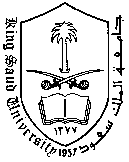   King Saud University   College of Sciences  Department of Mathematics  373 Math  Second Midterm  First semester 1433-1434